АгрохимияБагринцева, В. Н. Эффективность азотного удобрения на гибридах кукурузы в зоне достаточного увлажнения Ставропольского края / В. Н. Багринцева, И. Н. Ивашененко // Агрохимия. – 2018. – № 1. – С. 72–76.Бондаренко, А. М. Теоретико-технологические подходы к переработке жидких органических отходов / А. М. Бондаренко, Л. С. Качанова // Известия Оренбургского гос. аграр. ун-та. – 2017. – № 6. – С. 114–117.Гамзиков, Г. П. Влияние длительного применения удобрений на продуктивность полевых культур и агрохимические свойства дерново-подзолистой почвы (к 70-летию Нарымского стационара) / Г. П. Гамзиков, Ю. Н. Анкудович // Агрохимия. – 2018. – № 1. – С. 17–29.Гарзанов, А. Л. Органические удобрения из помёта: возможности и перспективы / А. Л. Гарзанов, В. Б. Андрианов // Птицеводство. – 2018. – № 2. – С. 48–51 : 3 рис.Авторы предлагают наиболее эффективный способ утилизации помёта - отхода III класса опасности - производство гранулированных органических удобрений. В статье описана технология, а также необходимое для неё оборудование. Оценены капитальные затраты, сроки окупаемости и себестоимости продукта, перспективы его сбыта на отечественном и мировом рынках.Кирпичников, Н. А. Технологические приемы повышения эффективности фосфорных удобрений на дерново-подзолистых почвах Центрального Нечерноземья (по данным длительных полевых опытов) / Н. А. Кирпичников // Агрохимия. – 2018. – № 1. – С. 61–71.Минакова, О. А. Изменение почвенного плодородия и урожайности сахарной свеклы при длительном применении удобрений в зернопаропропашном севообороте лесостепи Центрального Черноземного региона / О. А. Минакова, Л. В. Александрова, Д. А. Куницын // Агрохимия. – 2018. – № 1. – С. 52–60.Никитина, Л. В. Исследования калийного режима разных типов почв в длительных опытах геосети / Л. В. Никитина // Агрохимия. – 2018. – № 1. – С. 39–51.Органическое удобрение - эффективный фактор оздоровления почвы и индуктор её супрессивности / М. С. Соколов [и др.] // Достижения науки и техники АПК. – 2018. – Том 32, № 1. – С. 4–12 : 5 табл.Обоснована необходимость увеличения использования органических удобрений как долговременного, фундаментального фактора стабилизации производства сельскохозяйственной продукции, повышения общей устойчивости агроэкосистем к различным стрессорам, а также в качестве основного средства пополнения и воспроизводства гумуса почвы и облигатного условия поддержания её здоровья. Продемонстрирована важность оздоровления почвы посредством индуцирования гумусообразования при систематическом внесении органических удобрений. Изложены основные причины дегумификации обрабатываемых почв, проанализирована полифункциональная значимость и разнообразные биотопно-экологические функции гумуса и других органических природных продуктов, их вклад в устойчивое функционирование наземно-почвенной экосистемы. Обсуждены особенности применения органических удобрений в разных системах земледелия, включая сидеральные пары, а также приёмы сохранения почвенного гумуса. Показана высокая эффективность этих удобрений в подавлении почвенных или корнеклубневых фитопатогенов, в индукции численности антагонистов и повышении супрессивности почвы.Получение экологически безопасных органических удобрений из отходов животноводства / М. М. Колосова [и др.] // Сел. механизатор. – 2017. – № 12. – С. 36–38 : 3 табл.Установлено, что обработка свиного навоза и куриного помета электромагнитным полем сверхвысокой частоты (ЭМП СВЧ) в течение 30 с. на установке "Волна 100" позволяет получить экологически безопасные органические удобрения.Применение минеральных удобрений в условиях радиоактивно загрязненного пойменного луга / Е. В. Смольский [и др.] // Агрохимия. – 2018. – № 1. – С. 87–96.Пронько, В. В. Основные итоги деятельности учреждений географической сети опытов с удобрениями в Поволжье / В. В. Пронько // Агрохимия. – 2018. – № 1. – С. 30–38.Рибав-экстра - незаменимый помощник аграриев // Агроснабфорум. – 2017. – № 8 (156). – С. 50.Регуляторы роста и развития растений применяются в сельском хозяйстве уже более 70 лет. Это физиологически активные вещества, оказывающие положительное воздействие на рост и развитие растений, но в очень малых количествах. Большинство из них растительного происхождения. В мировой практике они успешно используются для борьбы с полеганием зерновых и технических культур, с целью задержки роста плодовых деревьев, устранения периодичности их плодоношения, ускорения или замедления цветения, созревания плодов, предотвращения прорастания корне- и клубнеплодов при длительном хранении, повышения устойчивости культур к неблагоприятным факторам внешней среды (морозо-, засухоустойчивость), повышения продуктивности, качества урожая и др. Многие регуляторы роста и развития растений являются смесевыми препаратами, используются совместно с удобрениями гербицидами, фунгицидами.Сычев, В. Г. Этапы развития, результаты исследований и актуальные проблемы длительных агрохимических полевых опытов географической сети опытов с удобрениями / В. Г. Сычев, М. В. Беличенко, В. А. Романенков // Агрохимия. – 2018. – № 1. – С. 3–16.Теучеж, А. А. Технология ускоренной переработки подстилочного свиного навоза в органическое удобрение / А. А. Теучеж // Политематический сетевой электронный науч. журн. Кубанского гос. аграр. ун-та. – 2017. – № 133. – С. 1094–1113.Яковченко, М. А. Применение сидератов при культивировании грунтов породного отвала / М. А. Яковченко, А. А. Косолапова // Сел. механизатор. – 2017. – №12. – С. 26–27, 46 : 3 табл.Представлены результаты исследования растений-сидератов всех видов и агрохимического исследования почвенных субстратов по вариантам опыта. Определено, что лучшие результаты роста наблюдаются при внесении с субстрат гидрогеля, а особенно в глинистый грунт, что объясняется количеством влаги в субстрате. Глинистые грунты гигроскопичнее, а применение гидрогеля в соответствии с его физико-химическими особенностями еще значительнее увеличивают влагоемкость субстрата.Составитель: Л. М. Бабанина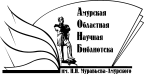 Государственное бюджетное учреждение культуры«Амурская областная научная библиотека имени Н.Н. Муравьева-Амурского